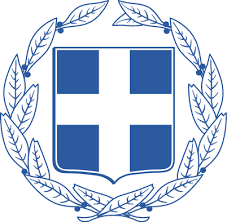 		Σάπες, 31 Ιανουαρίου 2024ΑΝΑΚΟΙΝΩΣΗΣήμερα, Τετάρτη 31 Ιανουαρίου 2024, αποκαταστάθηκε με επιτυχία μία χρόνια βλάβη ύδρευσης, η οποία δημιουργούσε φθορές στις περιουσίες δημοτών.Ευχαριστούμε θερμά όσους συνέβαλαν σε αυτήν την προσπάθεια!Από την Υπηρεσία Ύδρευσης του Δήμου Μαρωνείας-ΣαπώνΕΛΛΗΝΙΚΗ ΔΗΜΟΚΡΑΤΙΑΔΗΜΟΣ ΜΑΡΩΝΕΙΑΣ-ΣΑΠΩΝ